Уважаемые руководители!Комитет по образованию Администрации муниципального образования «Смоленский район» Смоленской области представляет выписку из плана работы комитета по образованию на июль 2017 года для руководства в работе.Дополнительно сообщаем, что в план работы комитета по образованию в течение месяца могут вноситься изменения. Председатель комитета по образованию                                                                      И.В. ЛонщаковаПлан мероприятий комитета по образованию Администрации муниципального образования «Смоленский район» на июль 2017 года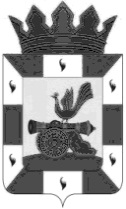 РОССИЙСКАЯ ФЕДЕРАЦИЯКомитет по образованиюАдминистрациимуниципального образования«Смоленский район»Смоленской областиг .Смоленск, проезд М.Конева,д.28е,Тел. 55-51-52, 62-31-49, 55-63-94E-mail: obr_smolray@admin-smolensk.ruот 29.06.2017 № 3685Руководителям образовательных организаций Смоленского районаДатаМероприятияКонтингентОснование для включения в планМесто и время проведенияОтветственныеФорма представления результатаДата будет сообщена позднееОбследование автобусных маршрутов по перевозке обучающихсяОбразовательные организацииГодовой план работы комитета по образованию, приказ № 361 от 21.12.2016Образовательные организацииКомитет по образованиюАкт обследованияВ течение месяцаАнализ работы образовательных организацийОбразовательные организацииГодовой план работы комитета по образованию, приказ № 361 от 21.12.2016Образовательные организацииКомитет по образованиюСправкиВ течение месяцаПодготовка  к приемке образовательных организаций к новому учебному году		Образовательные организацииГодовой план работы комитета по образованию, приказ № 361 от 21.12.2016Образовательные организацииКомитет по образованиюАкты приемки